Καλημέρα, καλή εβδομάδα και καλό μήνα σε όλους σας με αισιοδοξία. Εύχομαι να είστε όλοι καλά. Βάλτε τη μουσική που σας έχω να παίζει: https://www.youtube.com/watch?v=KB99gDvxyFo. Πάρτε ένα μικρό πανάκι, πετσετάκι και μαζί με το παιδί ξεκινήστε να κάνετε κινήσεις. Προσπαθήστε να ακολουθήσετε τις κινήσεις του παιδιού. Παρακάτω σας έχω φτιάξει έναν σύνδεσμο. Πατήστε επάνω του. Στη συνέχεια πατήστε πάνω στο φύλλο της ζούγκλας. Μαζί με τα παιδιά προσπαθήστε να κάνετε ό,τι δείχνει η εικόνα. https://wordwall.net/resource/1275242/%cf%80%ce%b1%cf%84%ce%b1-%ce%b5%cf%80%ce%b1%ce%bd%cf%89-%cf%83%cf%84%ce%bf-%cf%86%cf%85%ce%bb%ce%bb%ce%bf-%ce%ba%ce%b1%ce%bd%ce%b5-%ce%bf%cf%84%ce%b9-%cf%83%ce%bf%cf%85-%ce%b4%ce%b5%ce%b9%cf%87%ce%bd%ce%b5%ce%b9-%ce%b7-%ce%b5%ce%b9%ce%ba%ce%bf%ce%bd%ce%b1
Σας βάζω δυο σελίδες στις οποίες μπορείτε είτε να βάλετε να ακούσουνε τα παιδιά ένα παραμύθι είτε να τους το διαβάσετε εσείς:Τα βήματα για να ακούσετε ένα παραμύθι  είναι:Κάνω κλικ στο λινκ που εμφανίζεται παρακάτω.Έχω μπει στη σελίδα και αριστερά υπάρχει μια λίστα με επιλογές.Πατάω το '' ΝΑ ΣΟΥ ΠΩ ΜΙΑ ΙΣΤΟΡΙΑ''.Επιλέγω το βιβλίο που θέλω να ακούσω.
http://www.mikrosanagnostis.gr/istoria.asp
Τα βήματα για να διαβάσετε ένα παραμύθι είναι :Κάνω κλικ στο λινκ που εμφανίζεται παρακάτωΕμφανίζονται διάφορα παραμύθια.Διαλέγω ποιο παραμύθι θέλω να διαβάσω στο παιδί.Πατάω επάνω του και εμφανίζεται.Υπάρχει δεξιά ένα βελάκι το οποίο πατάω για να αλλάξω τη σελίδα. https://www.helppost.gr/free/ebooks/paidika-paramithia-istories-online/Στους μικρούς μας μαθητές αρέσει πάρα πολύ η πλαστελίνη. Τι λέτε λοιπόν να φτιάξετε μαζί με τα παιδιά μια σπιτική πλαστελίνη που τρώγεται; Αφού διαβάσετε ή ακούσετε ένα παραμύθι,  μετά θα μπορούσατε μαζί  με τα παιδιά να φτιάξετε με τη πλαστελίνη σας,  ό,τι θέλετε για τον παραμυθένιο κόσμο που ακούσατε. Στον παρακάτω σύνδεσμο θα δείτε ιδέες για το πώς να  φτιάξετε βρώσιμη πλαστελίνη. Περιμένω φωτογραφίες!!! https://www.omorfizoi.gr/pws-na-ftiajsete-spitikh-plastelinh-pou-trwgetaiΠαιδική παράσταση«Το Βαλς με τα Παραμύθια» 2019, Κάρμεν Ρουγγέρηhttps://www.youtube.com/watch?v=Y9HBuo1O6TI&fbclid=IwAR23KSOMYrooqToWfDpsuKnOzSRr5iYbMfKQ2qkLwNHswZFhM0DeDCr-44sΜε αγάπη Έλενα Γεωργιάδου εκπ. θεατρικής αγωγής.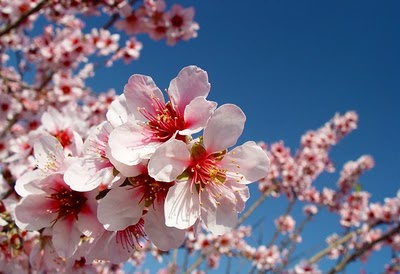 